Број: 12-15-О/5Дана: 30.01.2015.ПРЕДМЕТ: ДОДАТНО ПОЈАШЊЕЊЕ КОНКУРСНЕ ДОКУМЕНТАЦИЈЕ БРОЈ 12-15-О - набавка материјала за максилофацијалну хирургију за потребе Клиничког центра ВојводинеПИТАЊE бр. 1 ПОТЕНЦИЈАЛНОГ ПОНУЂАЧА:„1. Предлог и начин измена се односи на следеће ставке из Образца понуде:Ставка бр.6: Права плочица, дебљине 0,5-0,6мм, 16-18 рупа, титанијумска;Ставка бр.7: Плочица за орбиталну ивицу, закривљена, дебљине 0,5-0,6мм, 8-10отвора, титанијумска;Ставка бр.11: Крстасти сраф диам.2.0x(8-9)мм, самонарезујуци, титанијумски;Ставка бр.12: Крстасти сраф диам.2.0x(10-11)мм, самонарезујуци, титанијумски;Ставка бр.13: Крстасти сраф диам.(1.5-1.7)x5мм, самонарезујуци, титанијумски;Ставка бр.14: Крстасти сраф диам.(1.5-1.7)x6мм, самонарезујуци, титанијумски;Ставка бр.15: Крстасти сраф диам.(1.0-1.2)x4мм, самонарезујуци, титанијумски;Ставка бр.16: Крстасти сраф диам.(1.0-1.2)x5мм, самонарезујуци, титанијумски;Ставка бр.17: Крстасти сраф диам.(1.0-1.2)x6мм, самонарезујуци, титанијумски;Ставка бр.18: Крстасти сраф диам.(1.0-1.2)x3мм, самонарезујуци, титанијумски;Ставка бр.19: Плоцица за под орбите, мања, 0,3мм;Ставка бр.22: ректангуларна плоцица 3x2 отвора, титанијумска, дебљине 1мм;Ставка бр.23: 3Д плочица, 80x80мм, најмање 10x10 отвора, дебљине 0.3-0.6мм,савитљива;Код ове ставке (бр.23), профил плочице не утиче на успешност процедуре али ограничава конкуренцију, а такође мрежица димензија 80x80мм има већи број отвора, а тражени број од 10x10 отвора увелико ограничава конкуренцију. Даље тражимо да се ставке 20. и 21. издвоје у посебну партију (или више засебних партија), јер је због заинтересованости само једне компаније која је једини увозник овог материјала немогуће дати заједничку понуду, па постављамо следеће питање наручиоцу:2.Да ли би Наручилац у циљу обезбеђивања што веће конкуренције у складу са чланом 10. ЗЈН, издвојио ставке 20. и 21. у засебну партију?3.Да ли би Наручилац издвојио ставку 24. у засебну партију, с обзиром да тражени шрафцигер није уградни материјал већ основно средство за рад.“ОДГОВОР КЦВ-А НА ПИТАЊЕ:Наручилац је код тражених ставки: 6, 7, 11-19, 22, 23 у обрасцу понуде на страни 29/31 изменио конкурсну документацију и додао „или еквивалент“.Ставке 20- Winter sina и 21- Titanijumska zica 0.4/0.5 издвојене су у посебну партију.Тражени шрафцигер није могуће издвојити у посебну партију, јер то јесте основно средство за рад  које мора да буде компатибилано са уградним материјалом који се нуди, како би исти и могао да се користи. Није могуће користити шрафцигер једног произвођача, а уградни материјал другог произвођача, што је и разлог овако формулисане партије.Измењена конкурсна документација се налази на Порталу ЈН и на КЦВ сајту.ПИТАЊE бр. 2 ПОТЕНЦИЈАЛНОГ ПОНУЂАЧА:„-         Прво питање је у вези испуњења додатних услова за учешће у поступку јавне набавке, тачка 7. Ставка 1. (Потврда НБС о броју дана неликвидности за период од 22.07.2014. до 22.01.2015. године.). С обзиром да Народна банка Србије на свом званичном сајту даје податак о броју дана неликвидности за три године уназад од момента упита, а у складу са конкурсном документацијом И наводом да:  “Наручилац неће одбити понуду као неприхватљиву, уколико не садржи доказ одређен конкурсном документацијом, ако понуђач наведе у понуди интернет страницу на којој су подаци који су тражени у оквиру услова јавно доступни.”, наше питање гласи:1.      Да ли би Наручилац прихватио, као доказ испуњења додатног услова из тачке 7. Ставка1., Изјаву са навођењем званичне интернет странице Народне банке Србије, И припадајућег линка – принудна наплата, на којој је тражени податак доступан-          Друго питање се односи такође на испуњење додатног услова из тачке 7., Ставка 2. Финансијски извештаји који се траже као доказ испуњења додатног услова из тачке 7. Ставка 2. (Извештај о бонитету НБС (или АПР) или понуђачеви биланси стања и биланси успеха, или изводи из тих биланса, за претходне две обрачунске године (2013. и 2014. год.). Потенцијални понуђачи којима још није завршен Извештај о бонитету за 2014. годину, морају доставити фотокопије биланса стања и биланса успеха за ту годину), још увек нису завршени за 2014. годину, и неће бити завршени до момента отварања понуда, па наше питање гласи:2.      Да ли би Наручилац прихватио, као доказ испуњења додатног услова из тачке 7. Ставка2., Извештај о Бонитету за јавне набавке БОН ЈН, за период 2011.-2013. године, који издаје Агенција за Привредне Регистре – Регистар финансијских Извештаја?“ОДГОВОР КЦВ-А НА ПИТАЊЕ:Наручилац прихвата као доказ испуњења додатног услова из тачке 7. Ставка1., Изјаву са навођењем званичне интернет странице Народне банке Србије, и припадајућег линка – принудна наплата, на којој је тражени податак доступан.Наручилац прихвата као доказ испуњења додатног услова из тачке 7. Ставка2., Извештај о Бонитету за јавне набавке БОН ЈН, за период 2011.-2013. године, који издаје Агенција за Привредне Регистре – Регистар финансијских Извештаја.С поштовањем, Комисија за јавну набавку 12-15-ОКЛИНИЧКИ ЦЕНТАР ВОЈВОДИНЕKLINIČKI CENTAR VOJVODINE21000 Нови Сад, Хајдук Вељкова 1, Војводина, Србија21000 Novi Sad, Hajduk Veljkova 1, Vojvodina, Srbijaтеl: +381 21/484 3 484www.kcv.rs, e-mail: tender@kcv.rs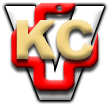 